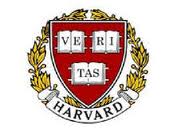 Harvard Club of New Jersey2013 Nominated Club Officers and Executive Committee MembersClub Officers:Warren Hrung AB ‘94Incoming President of HCNJServed on the Executive Committee since 2009Co-coordinator for the Summer Internship programHCNJ Secretary for 2 yearsVice-President 2012-2013Interviewed applicants to Harvard for many years   Rodney Sunada-Wong  AB '85Incoming Vice-President of HCNJHCNJ WebmasterHCNJ Treasurer 2011-2013Interviewing since 2010Miriam NolanKSG Certif. ‘02Incoming TreasurerMember of the Executive Committee for three yearsSusan HertzbergAB '77, MBA '82Incoming SecretarySecretary 2012-2013Member of the Executive Committee since 2009Newsletter chair since 2009Interviewer since 2008Executive Committee Members:Diane KleinAB '70 Member of the Executive Committee for over 20 yearsInterviewer for over 20 yearsFor the last several years, served on the Nominating CommitteeRobert HowardAB '93, MBA '98Member of the Harvard Club of NJ since 1998Member of Executive Committee since 2004Married to Brenda Pagan-Duran, proud parents of three children - Briana, Natalia and BobbyBrenda Pagan-DuranAB '93Member of the Harvard Club of NJ since 1998Member of Executive Committee since 2004Married to Robert Howard, proud parents of three children - Briana, Natalia and BobbyHyeon LeeAB ’94Member of the club since 2007Membership chair since 2009Interviewer since 2008Resides in Ridgewood, NJ with his wife, Janice, their two children, Emerson and Miranda, and their pug, NibblesDavid G. YuAB '88Member of Executive Committee since 2007 Serves on the Audit CommitteeWife, Lily Shang Yu, AB '89Louis Zachary AB ‘50Member of Executive Committee due to Josh Levin, a long-standing leader of the Club  Interviewing for about 40 yearsWendy LivingstonAB ‘83Interviewing for 5 yearsMember of the Executive Committee 3 yearsRozlyn Anderson FloodAB ‘77, JD ‘80Member of Executive Committee since 2008Interviewer for many yearsIn 2000, received a Harvard Alumni Association AwardDennis KimMD, MPH, ‘90Member since 2009Interviewing since 2009In 2006, was active in the Harvard Club of Southern CAMarried to Jennifer Vande Weghe, PhD ‘91 Ceyan BirneyMBA ‘10Owner and manager of Stone Mountain PropertiesMarried, lives in Short Hills, NJAlison OverholtAB ‘98Member for the past three yearsInterviewer since 1998, first in Washington, D.C., then San Francisco, and now here in New JerseyIs a veteran of the media and publishing industriesAdrienne HeadleyAB ‘86Is an OB/GYN physician who works in Morristown, NJMember for past several yearsJohn FinneyAB ’61 Member for 7 yearsInterviewer for 7 years Represents Harvard at College Fairs at local high schools